ASSOCIATION D’ACTION SOCIALE, CULTURELLE, SPORTIVE ET DE LOISIRS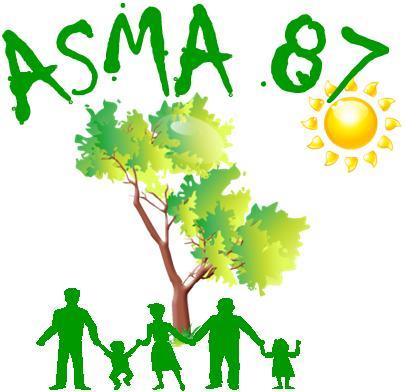 MINISTÈRE DE L’AGRICULTURE, de L’AGROALIMENTAIRE et de la FORÊTL.E.G.TA de Limoges Les Vaseix - 87430 VERNEUIL/VIENNESite internet : http://asma-hautevienne.comInitiation au Padel au Limoges Bas-Fargeas Tennis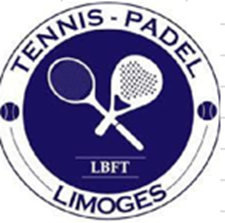 Samedi 29 avril 2023 de 13h à 17h Ou Samedi 13 mai 2023 de 13h à 17h Retour des demandes avant le 10 avrilCes 2 après-midis d’initiation au Padel se dérouleront au Limoges Bas-Fargeas Tennis, 41bis rue de Feytiat, Limoges. Elles seront encadrées et animées par Grégoire Denis , moniteur.Le padel est un sport de raquette qui se joue en double, dans une piste vitrée et grillagée, plus ludique et accessible que le tennis. L’objectif de cette initiation est de vous faire découvrir ce sport émergent, au travers d’une animation de 2h. Dans cette dernière, il vous sera proposé une explication des différentes règles, une prise en main des raquettes, des balles ainsi que du terrain, avec des explications techniques. Enfin nous terminerons sur un temps de jeu libre. L’ASMA 87 vous propose cette initiation (avec une boisson comprise au club-housse) au tarif de 5€ par personne (adulte et enfant : 15 ans minimum).Les personnes intéressées voudront bien retourner le bulletin d’inscription ci-dessous accompagné d’un chèque libellé à l’ordre de l’ASMA 87 avant le 10 avril Via votre correspondant local ou directement (pour les retraités) àGilles VIGNANE – 9 rue de la colline – 87220 FEYTIATTél : 06 88 19 00 02 - courriel : gilles.vignane@orange.frAttention! Le nombre de places est limité à 16 personnes par après-midi. En cas d’inscriptions trop nombreuses, un tirage au sort sera effectué.Bulletin d’inscriptionBulletin d’inscriptionNom et prénom de l'agentAffectationTél mobileAdresse courrielParticipants Agent, conjoint, enfant(s) à charge 15 ans minimum:                ----Après-midi choisi : samedi 29 avril ou samedi 13 maiNombre de places    5€   x ……………. = …………… €